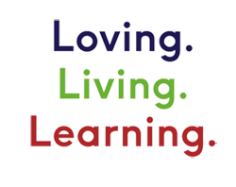 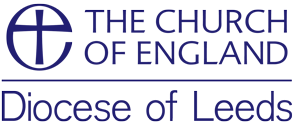 Stations of the Planet in the Season of LentOn the journey to Easter we remember that Christ’s death and resurrection brings healing and renewal for the whole planet and our failings in our calling to care for creation. This resource offers 10 simple reflective prayers for Christ’s broken creation. The Stations of the Planet could be used in a service or as a prayer activity either during holy week or at another time of year. Lent is traditionally a six-week period when, as Churches and Christians, we are reminded of the foundations of our discipleship, of how we are called to live and to love in today’s world. Our lament culminates in the crucifixion on Good Friday. After the Easter celebrations, we celebrate the resurrection life, working to bring life and hope into many situations and reflect on the actions we can take ourselves.Through our churches, we are reminded of the historical context in which all this took place, which is usually transmitted through the scriptural readings linked with the traditional Stations of the Cross and Stations of the Resurrection. These ‘Stations of the Planet’ are not intended to replace these important readings, but to add to the global understanding of creation and to illustrate how faith and service, worship and living are held together within the lordship of Christ. Biblical references litter our contemporary literature as society grapples with the existential challenges of the climate and biodiversity crises: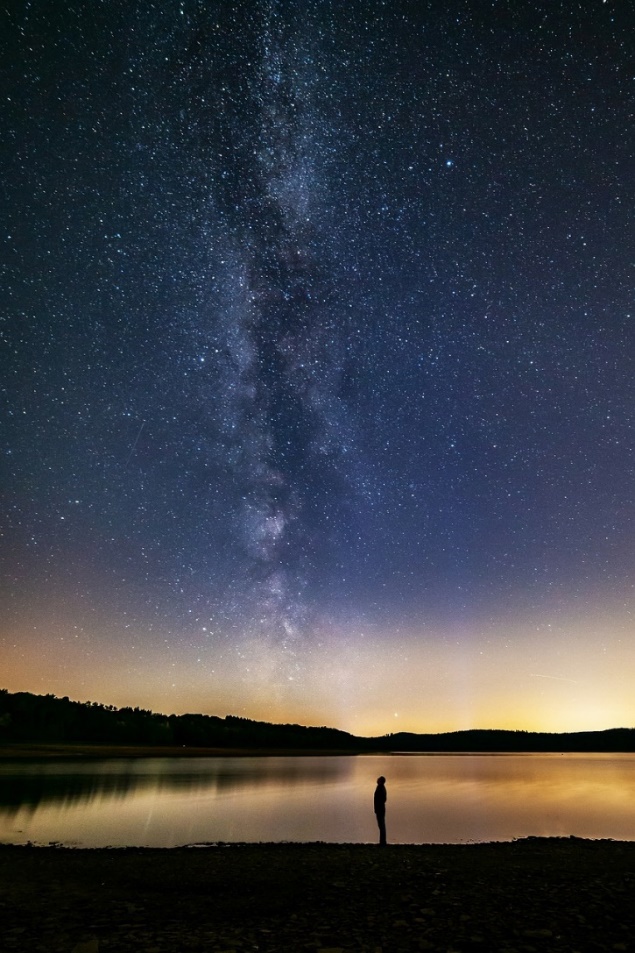 Stations of the PlanetRefrain: The Spirit is willing, but the flesh is weak.O Lord make haste to help us. And renew the face of the earth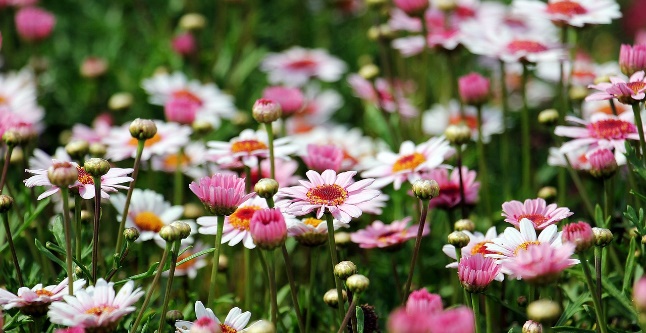 First Station – We fall from the Garden of EdenWe come to you in sorrow for our sins We are losing our connection with the earthas we sit in front of our television screens or chat on our phones.Refrain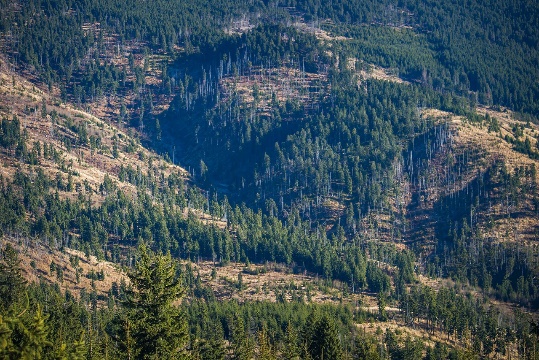 Second Station – We betray God’s trust in our stewardship Woodlands and forests are cut downThe air we breathe is pollutedBy carbon emissions.Green pastures are suppressed by tarmac and steel.Refrain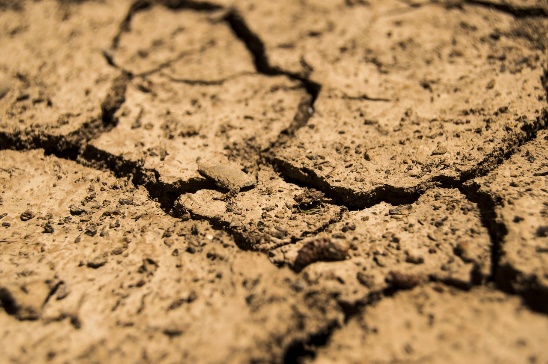 Third Station – We are condemned by our lack of care. Climate change results in global warmingIn more rain and floodingIn more heat and dry landWe are pushed to extremes and hardship.Refrain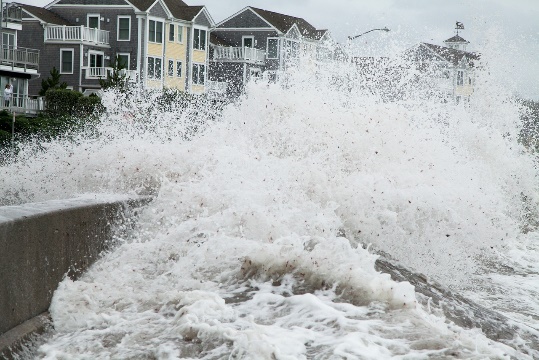 Fourth Station- We deny our responsibility. Island states and coastal regions Experience erosion and land losssea level rise and floodingthreatening vulnerable people and habitats.Refrain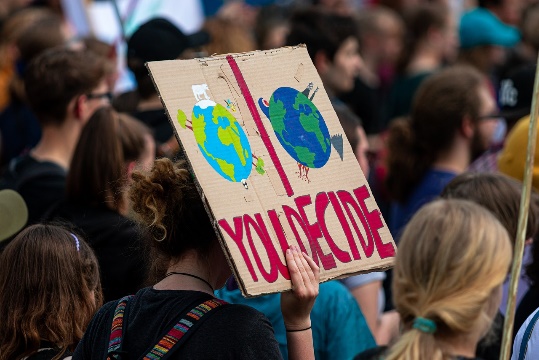 Fifth Station – We are judged by environmental activists. Our ignorance and hardness of heartOur lack of effort and participationOur laziness and love of luxurySpeak against us.Refrain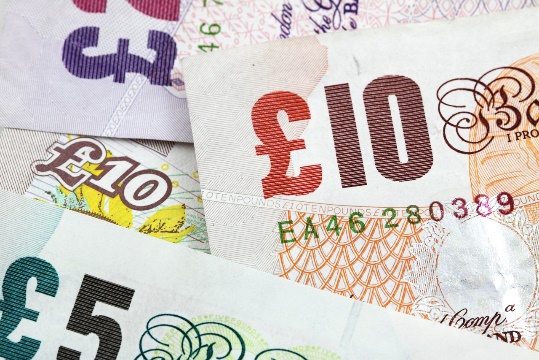 Sixth Station – We are crippled by finance systemsWhich forget ethical investmentWhich ignore environmental mattersof funding and resourcesin the pursuit of fast living and profit.Refrain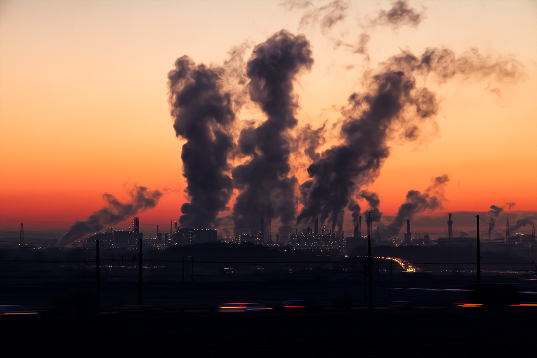 Seventh Station – We carry the mistakes Of earlier generations and the use of fossil fuelsOf denial and ignorance Of stubborn hearts and mindsAnd negligence and lack of vision.Refrain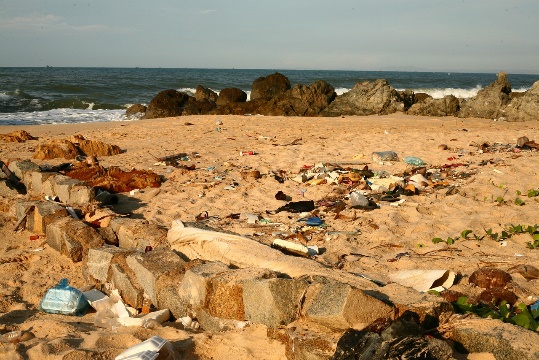 Eighth Station – We continue to pollute Our rivers with industrial wasteThe oceans with plastic waste and acidic solutionsThe land with chemical fertilizersAnd the web of life which sustains us.Refrain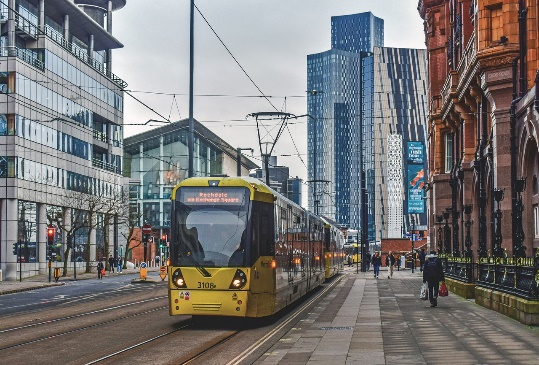 Ninth Station – We continue to degradeThe ecosystems which support us And the world around us.Our environment and landscapesOur streets and cities.Refrain 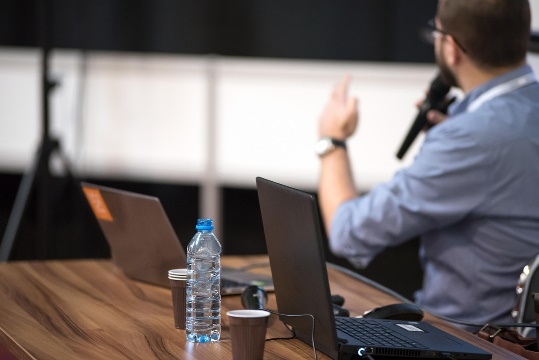 Tenth Station – We are supported By educators and scientistsAs they reveal the wonders of creationBy environmental campaignersAs they raise awareness of our need to protect the earth.Refrain       Repeat the refrainAmen.Diocese of Leeds Environmental Worship Group - March 2023